AVI2O Surrealist Handscape Project Objectives: You will go through the creative planning process and create a high realism Surrealist drawing of the human hand in an environment of your choosing.Steps to success: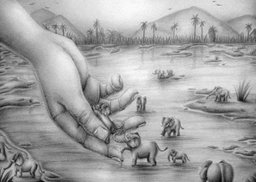 Practice drawing your own in different positions.Make a list of potential environments where you could place one or two human hands in an interesting or unusual manner (ex. A jungle, a Medieval castle).Select one environment from your list and then identify all the things that you want to place in that environment (ex. For an underwater environment, you may want to include seaweed, tropical fish, coral, etc.).Complete at least 4-5 thumbnail drawings of some of the things you plan to include in the environment you selected.  A thumbnail drawing is a small and simple 1-2 inch drawing of an idea you have in mind for an artistic concept.Think about how you will incorporate a human hand into the environment you selected.  The hand should interact with the environment either passively or actively. Create a rough, contour drawing of your final concept idea.Create a light contour drawing of your concept on the good paper.  Use a 2B pencil.Use graphite pencils to add value and texture to your drawing.  Look at real examples or photos of the components you are trying to capture in your drawing.Submit your completed drawing, along with all your rough work.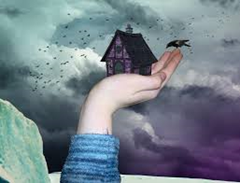 Rubric for Surrealist HandscapeLevel 1Level 2Level 3Level 4Knowledge and Understanding-demonstrates a strong understanding of their subject matter-demonstrates a limited understanding of the edges, spaces, relationships, shadows, and light that define their subject matter-demonstrates some understanding of the edges, spaces, relationships, shadows, and light that define their subject matter-demonstrates a considerable understanding of the edges, spaces, relationships, shadows, and light that define their subject matter-demonstrates a thorough understanding of the edges, spaces, relationships, shadows, and light that define their subject matterThinking & Inquiry-demonstrates excellent planning skills when identifying potential environments, creating thumbnail drawings, and creating a rough sketch of the hand in fantasy scape position-demonstrates limited planning skills when:Listing potentialenvironmentsCreating thumb-nail drawings Creating a rough, concept drawing-demonstrates some planning skills when:Listing potentialenvironmentsCreating thumb-nail drawings Creating a rough, concept drawing-demonstrates considerable planning skills when:Listing potentialenvironmentsCreating thumb-nail drawings Creating a rough, concept drawing-demonstrates excellent planning skills when:Listing potentialenvironmentsCreating thumb-nail drawings Creating a rough, concept sketchCommunication-his or her final drawing communicates a Surrealist concept with a high degree of effectiveness-communicates a Surrealist concept with limited effectiveness -communicates a Surrealist concept with some effectiveness -communicates a Surrealist concept with considerable effectiveness -communicates a Surrealist concept with a high degree of effectiveness Application-effectively applies the elements and principles of design to his or her Surrealist handscape-applies the elements and principles of design to his or her Surrealist handscape with limited effectiveness-applies the elements and principles of design to his or her Surrealist handscape with some effectiveness-applies the elements and principles of design to his or her Surrealist handscape with considerable effectiveness-applies the elements and principles of design to his or her Surrealist handscape with a high degree of effectiveness